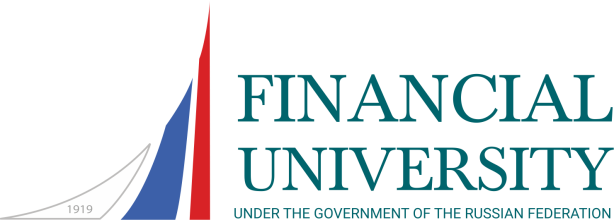 Bachelor  Degree ProgrammeFall semester: 01 of September – end of JanuarySpring semester: early February – end of JuneCOURSESECTSFALLSPRINGPhilosophy4xLegal Regulation of Economic Activity (Law)4xEconomic Political Science3xMath3+3xxMicroeconomics3+3xxMacroeconomics3+3xxManagement4xEconomic Statistics5xAccounting 3+3xxEconomic Analysis4xComputer Workshop2+2xxEnglish2+2xx4+4xxEconometrics5xInternational Financial Accounting 5xInternational Management Accounting2+4xxFinancial Markets5xIT in Professional Activity5xInternational Corporate Finance - I5xInternational Corporate Finance - II7xAudit and Risk Assessment6xInternational Financial Reporting – I3xInternational Financial Reporting4+3xxTaxation5xCorporate and Business Law3xGlobal Economy and International Economic Relations5xCorporate Finance6xHistory4xSecond Foreign Language – Beginner (German, French, Spanish, Chinese)2xBasics of Professional Business and Public Communication3xSecond Foreign Language – Elementary-Pre-Intermediate (German, French, Spanish, Chinese)1+2xxFinance4xMoney, Credit, Banks5xProject Workshop2+2xxBusiness Second Foreign Language (German, French, Spanish, Chinese)2+2xxElectives (students need to choose one course): Business Correspondence (elective) Logics. Argumentation Theory (elective)3xElectives (students need to choose one course):Corporate Governance (elective)Issues of Global Economy (elective)Decision Making Techniques (elective)3xElectives (students need to choose one course):History and Culture of China (elective)Intercultural Communication (elective)3xBusiness Second Foreign Language – Intermediate (German, French, Spanish, Chinese)3+3xxElectives (students need to choose one course):International Banking (elective)International Financial Markets (elective)5xSecond Foreign Language – Advanced (German, French, Spanish, Chinese)2+2xxSecond Foreign Language for Special Purposes (German, French, Spanish, Chinese)5xElectives (students need to choose one course):Corporate Governance and Sustainable Development (elective)Business Process Modeling and Analysis (elective)HR Management (elective)3xElectives (students need to choose one course):Derivatives (elective)Investment portfolio management (elective)4xElectives (students need to choose one course):International Business (elective)World Finance (elective)4x